Состояние памяти зависит о того, чем мы питаем наш головной мозг: он нуждается в правильном питании не меньше, чем остальные органы. Клеткам мозга для их полноценного функционирования нужны витамины, микроэлементы и другие не менее важные вещества. Наиболее эффективными для нормальной работы мозгов и нервной системы в целом, а также улучшения памяти и повышения внимания являются витамины группы В.В1 (Тиамин)Обеспечивает снабжение питательными веществами клеток мозга, в частности способствует усвоению глюкозы. В1 также помогает устранять побочные продукты углеводного обмена, скопление которых приводит к усталости и снижению умственной активности. Оказывает комплексное действие:успокаивает нервную систему; повышает настроение; вещество ацетилхолин принимает активное участие в связи между нервными окончаниями и мышцами, а также замедляет процесс старения нервных клеток.При недостатке тиамина в организме наблюдаются такие симптомы:нервозность, как следствие истощения защитного слоя клеток мозга; сонливость и усталость из-за скопления в организме пировиноградной и молочной кислот;депрессия и приступы паники, галлюцинации. Суточная доза для взрослого человека составляет от 2 до 3 мг в сутки, найти которые можно в таких продуктах:свиное сердце и печень; овсяные хлопья; арахис и лесные орехи; пекарские дрожжи. 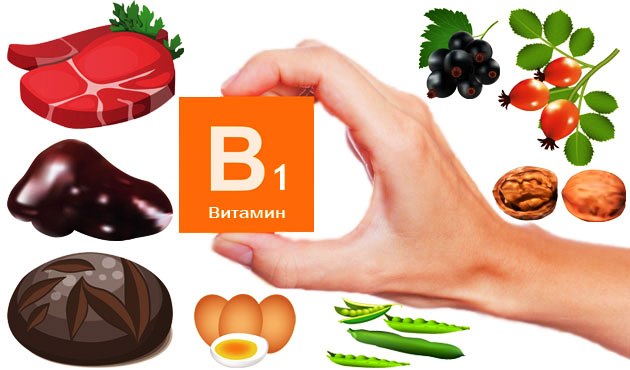 В2 (Рибофлавин)Данный витамин незаменим при активной физической и умственной работе, поскольку способствует снабжению мозга энергией. Не получая его из продуктов питания, он начинает использовать питательные вещества из мышечной массы, что приводит к истощению нервной системы и организма в целом. Авитоминоз проявляется такими симптомами:сонливость; боль в глазах и нарушения зрения; головокружения; замедленная реакция на внешние возбудители; болезненные ощущения в уголках глаз и в височной части. Суточная норма составляет 1-1,5 мг, найти рибофлавин можно в таких продуктах как:зеленый горох;гречневая крупа;листовая зелень;баранья печень; молоко, сырмясо. 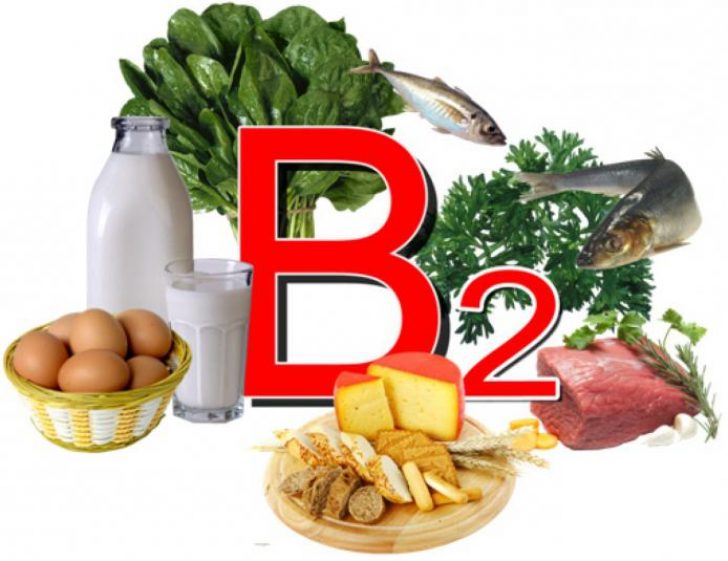 В3 (Ниацин)Витамин вырабатывает энергию в нервных клетках, что способствует улучшению кратковременной, сенсорной и долгосрочной памяти на 10-40 % вне зависимости от возраста человека. Препятствует развитию болезней Паркинсона и Альцгеймера. При нехватке витамина отмечается: нарушения концентрации внимания; умственная и физическая усталость;слабоумие; забывчивость и рассеянность. Для восполнения нормы в 20 мг, необходимых для взрослого человека, рекомендуется ежедневно употреблять в пищу:морковь, орехи, гречку, яичные желтки, кукурузу твердый сыр,говяжья печень,белые грибы и т.д. 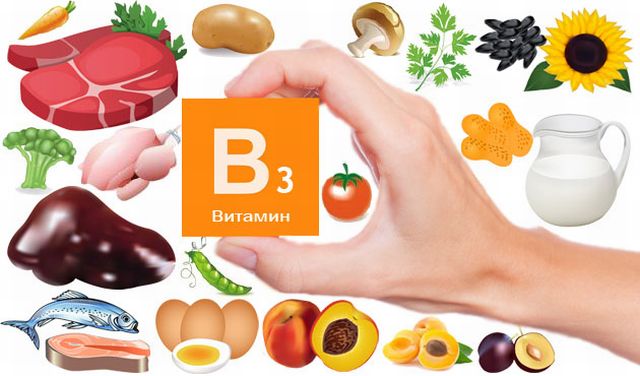 В6 (Пиридоксин)Данный витамин необходим, как взрослым, так и для детей для нормальной работы нервной системы, активизации работы мозга, повышения внимания и улучшения памяти. Способствует усвоению организмом аминокислот, защищающих мозг от вредного воздействия алкоголя, сигарет и других внешних факторов. Недостаток витамина В6 вызывает:бессонницу, раздражительность,паранойю, тревожные состояния и депрессию. Потребность взрослого человека – 1,5-2,2 мг в сутки, найти вещество можно в таких продуктах:растительные продукты: рис, бананы, кукуруза, капуста, листовой салат, картофель и гречневая каша; животного происхождения: мясо, молоко, субпродукты и устрицы.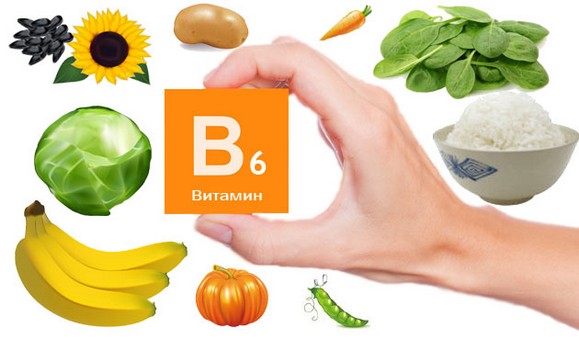 Витамин В12 (Кобаламин)Запускает ферментативные процессы и играет роль щита для ЦНС. Создает миоленовую оболочку, защищающую нервные клетки от истощения и повышающую проводимость нервных импульсов. В12 отвечает за адаптацию человека к новым часовым поясам и к смене активной и пассивной фазы умственной деятельности. При снижении нормы этого вещества в организме возможны:головокружения, сонливость, звон в ушах, потеря ориентации, старческий маразм (у пожилых людей) и нарушения зрения. Рекомендованная доза — 1-3 мг в сутки, источники — белковые продукты животного происхождения:говядина; морепродукты; молоко; птица и куриные яйца. 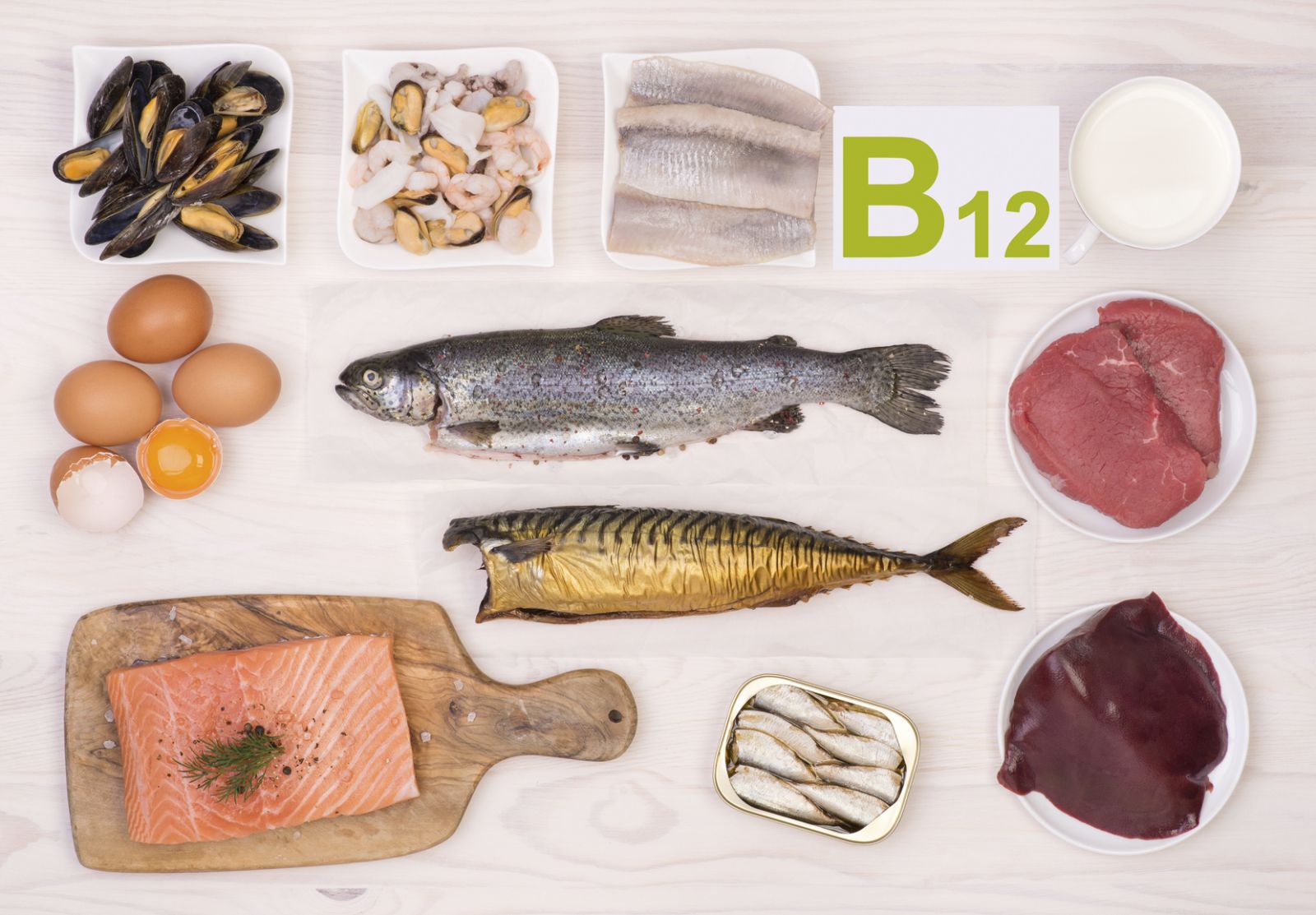 Витамин С (аскорбиновая кислота)Укрепляет иммунитет  и кровеносные сосуды головного мозга, улучшает кровоснабжение, а значит и улучшает умственные способности и задерживает старение тканей. Симптомы нехватки витамина:раздражительность; вялость; депрессия; боль в суставах; кровоточивость десен. Суточная потребность составляет 50-100 мг. Больше всего аскорбиновой кислоты содержаться в:свежих цитрусовых фруктов; овощах: капуста, красные ягоды, шиповник и болгарский перец. 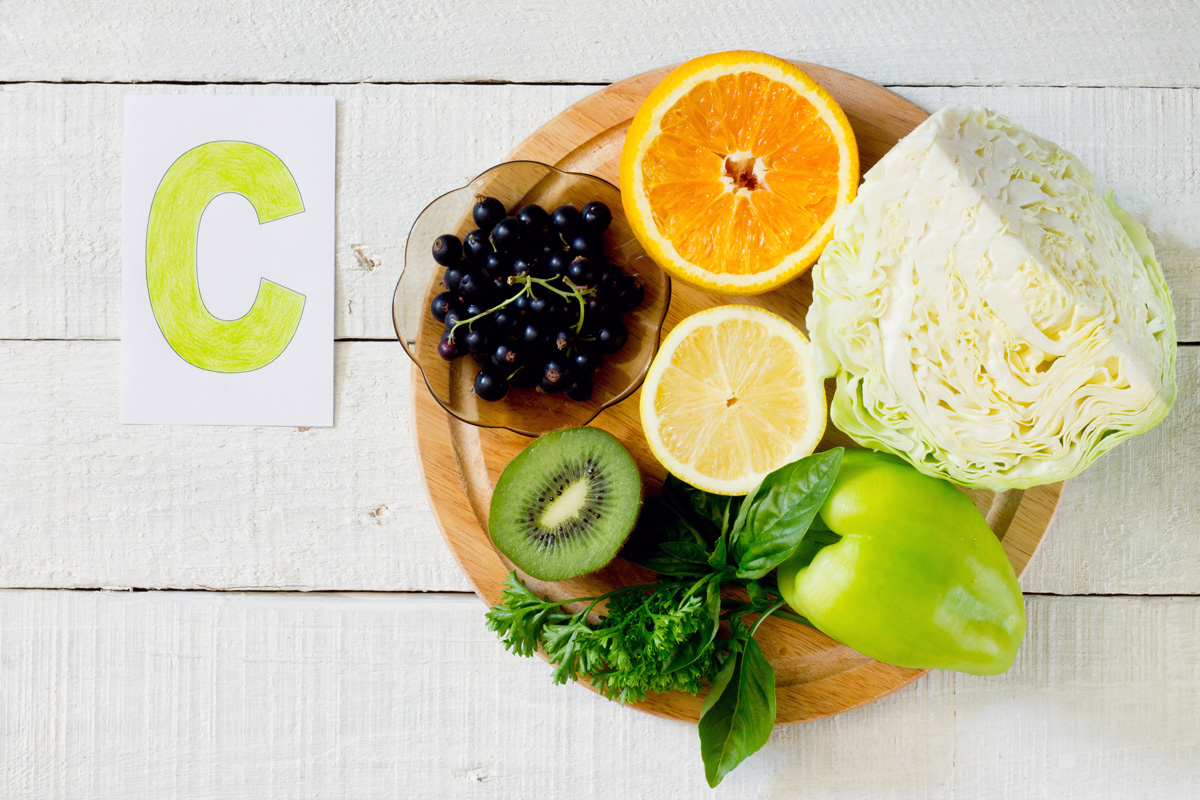 Препараты: шипучие таблетки витамина С, жевательные таблетки NUTRILITE, мультивита, Витамин С Никомед.Витамин Е (Токоферол ацетат)Витамин Е является уникальным веществом, обладающим способностью омолаживать организм, замедляя процессы старения, улучшает свойство крови и состояния сосудов, а также профилактика атеросклероза в совокупности обеспечивают предотвращение сердечно-сосудистой недостаточности. Симптомы нехватки витамина Е:головная боль, общая слабость, перепады настроения и плохая память. Максимальное количество витамина Е содержится в следующих продуктах питания: Соевое, хлопковое, кукурузное, подсолнечное и оливковое масла; Пророщенные зерна кукурузы и пшеницы; Соя; Кукуруза в зернах; Фасоль, горох;Крупа перловая, овсяная и кукурузная, гречка; Морепродукты ( креветки, кальмары, судак, скумбрия); Яйцо. 

Чаще всего витамин Е выпускают как отдельный препарат в виде капсул, но бывают комплексные препараты – Аевит (с ретинолом).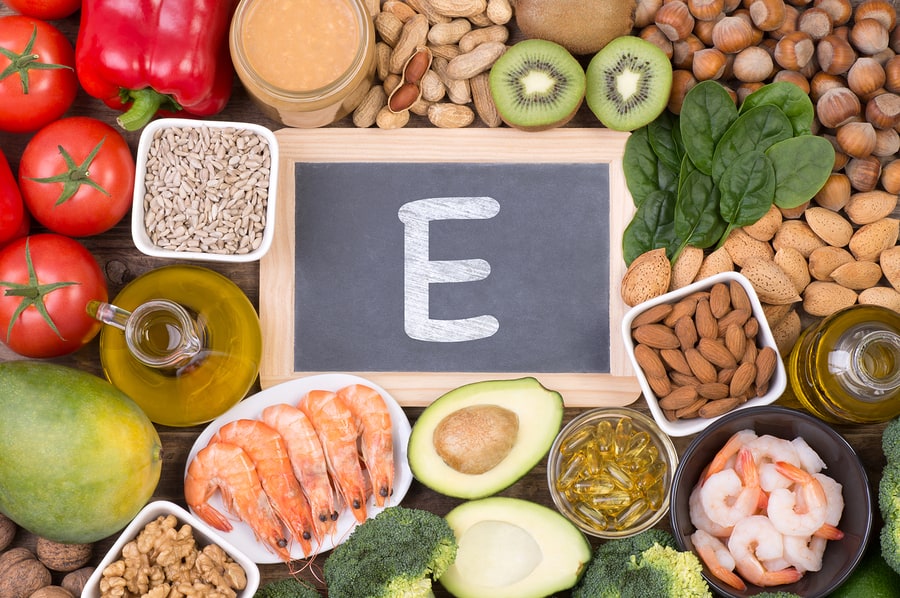 Омега – 3 (ненасыщенные жирные кислоты)Омега-3 выполняет биорегуляторную, структурную, энергетическую и запасающую функцию, подавляет воспалительные процессы, улучшают состояние суставов, борется с эмоциональными расстройствами, синдромом хронической усталости.Омега – 3:повышает когнитивные функции мозга (память, внимание, обучаемость)регулируют метаболизм гормона радости (серотонина), уменьшают психо-эмоциональное напряжение, предупреждают риск развития депрессии.подавляют синтез кортизола (гормона стресса)повышают иммунный статус организма.При недостатке этих кислот нарушается связь между нейронами мозга: ухудшается кровоснабжение головного мозга и соответственно затрудняется запоминание информации.Омега 3 в основном находится в продукте:рыба;в жире рыбы;семена льна;грецкий орех;соевые бобы;зародыши овса и пшеницы.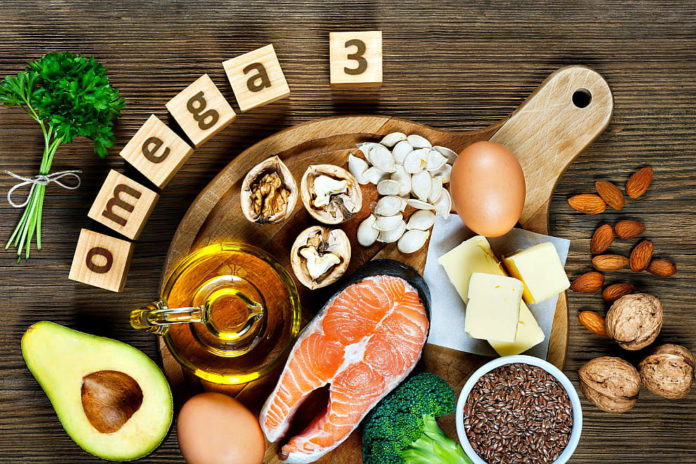 